Повторение и закреплениеЦель работыПовторить работу с базовыми визуальными элементами Android Studio и способы организации архитектуры приложения на Android.ЗаданиеНа основе лабораторных работ «MD1.1 Основные элементы» и «MD2.2 Фильтры намерений» реализуйте приложение «Список дел», состоящее из нескольких экранов. На главном экране реализована навигация по существующим категориям. При переходе на каждую категорию реализовать возможность добавления новых дел м возможность редактировать список дел через контекстное меню (лабораторная работа MD1.6).При оформлении приложения не оставляйте стандартного оформления, поменяйте цвета навигации.Также поменяйте иконку приложения.Создать иконку можно в Figma (512 х 512 px): https://www.figma.com/Для того чтобы добавить своё изображение в проект, в программе Android Studio, в каталоге Вашего проекта, найдите путь: app > src > res и вызовите контекстное меню (правой кнопкой мыши):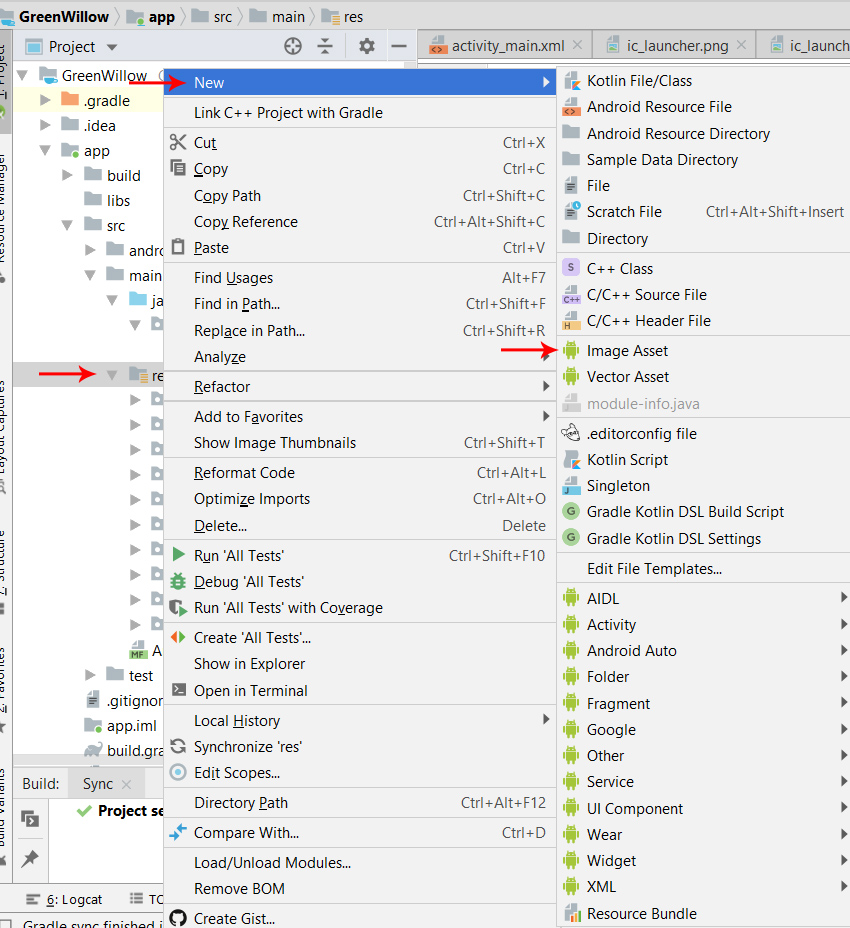 Здесь, как можно увидеть на скриншоте, мы выбираем: New > Image Asset. И попадаем во вкладку, где необходимо указать путь к изображению, задать ему имя и выбрать тип (в нашем случае Image):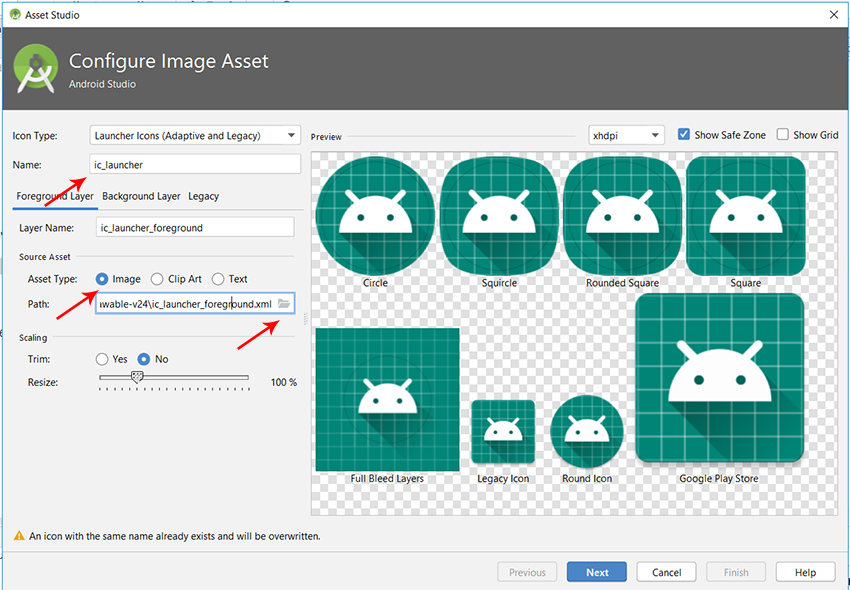 Изображение, это файл с расширением *.png, с разрешением 512х512 точек. Для примера, я взял png с разрешением 256х256, чтобы можно было почувствовать разницу. После чего нажимаем Next.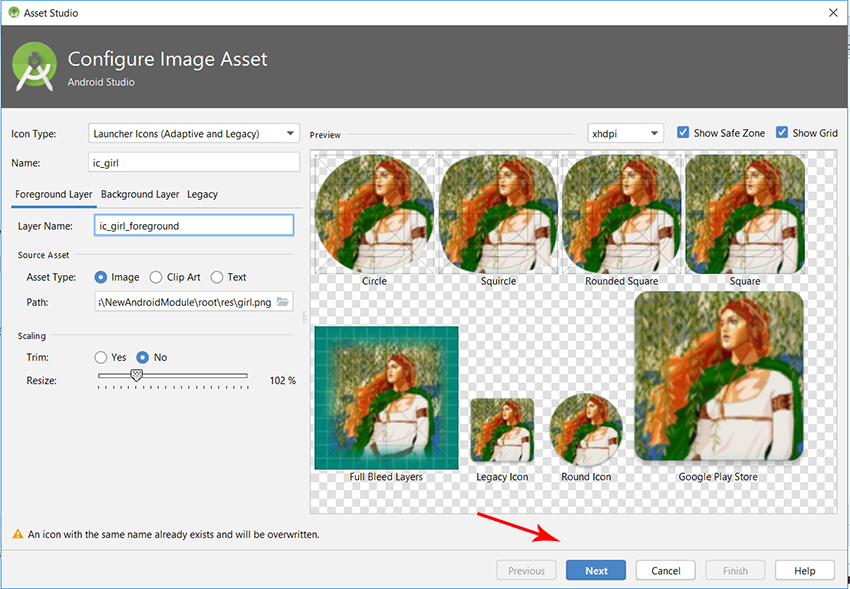 После чего мы видим сообщение о том, что будет заменено текущее изображение загрузчика.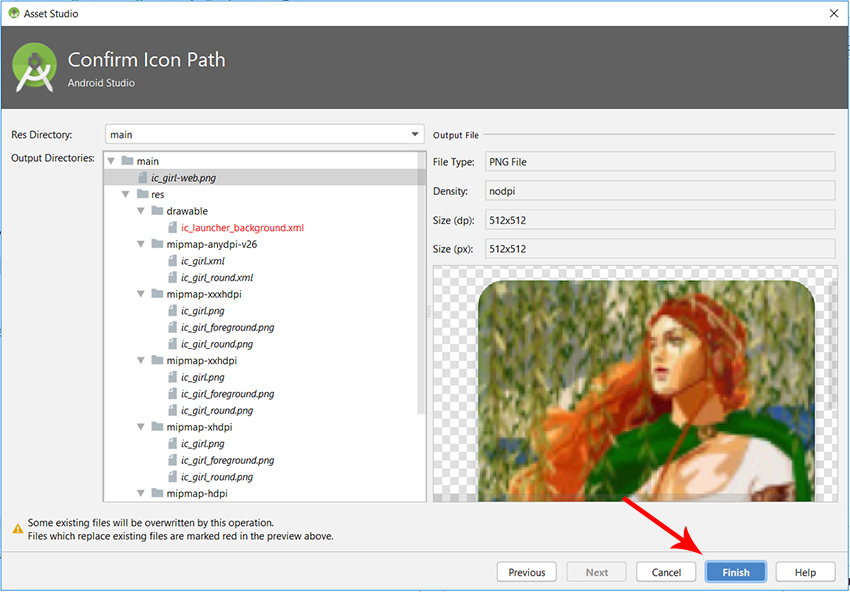 Кстати текущее изображение, можно загрузить и на рабочую область.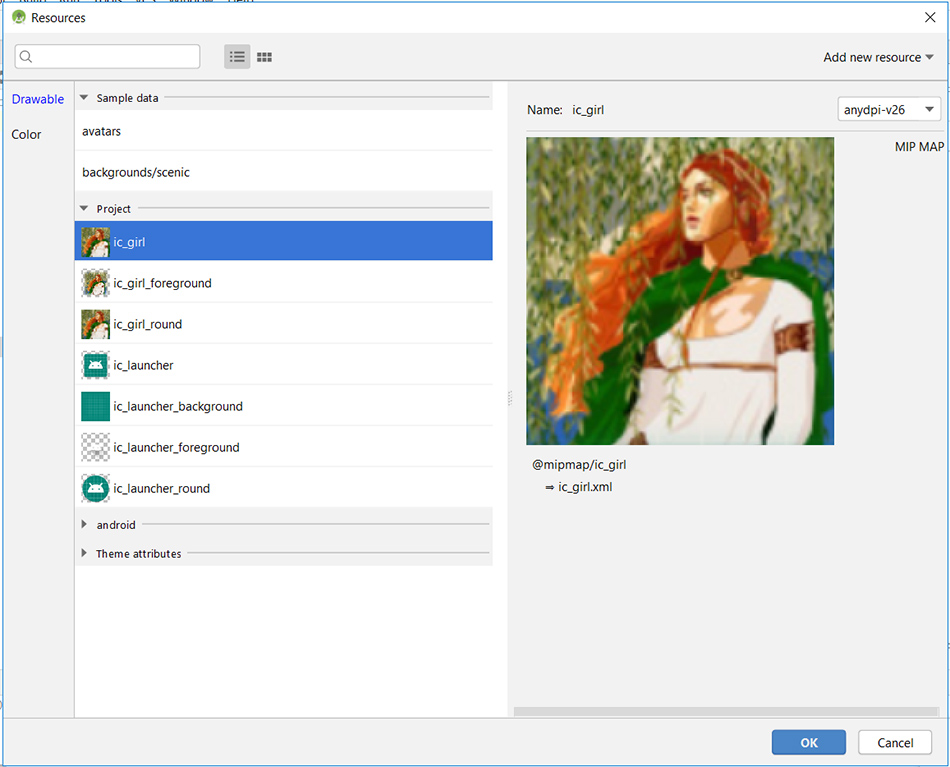 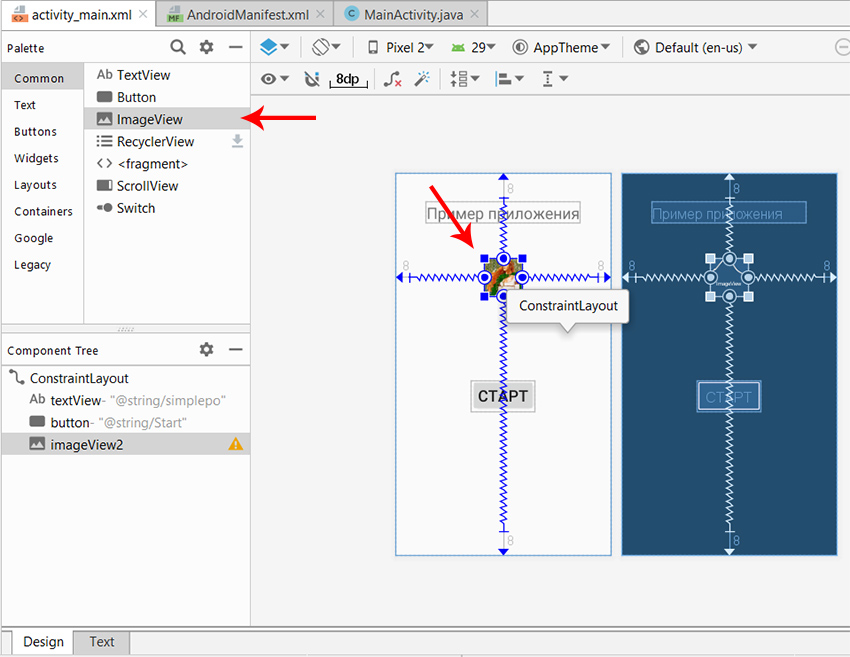 Здесь как раз отчётливо видна разница между изображениями 256х256 и 512х512. И кстати, если Вам необходимо добавить изображение для Вашего проекта, то выбрав New > Image Asset, укажите панель Action Bar and Tab Icons.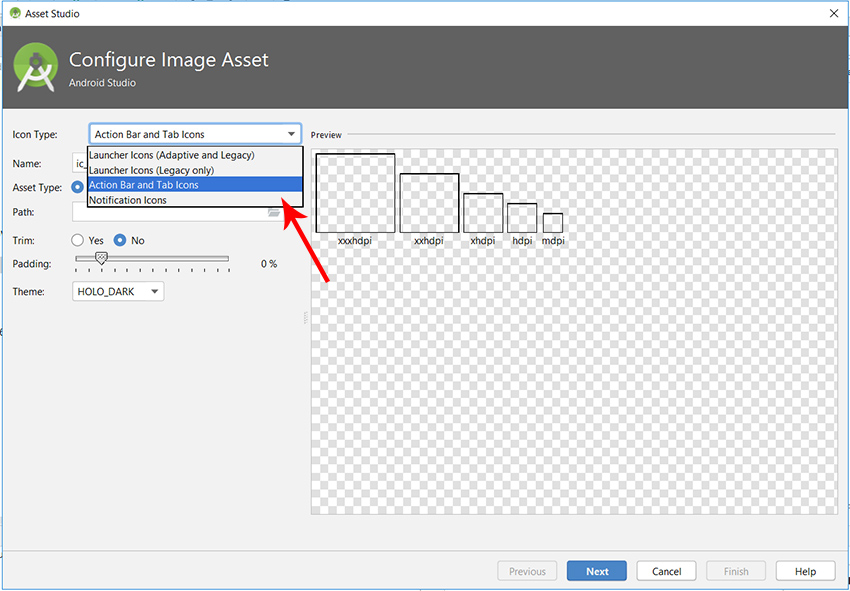 Контрольные вопросыЧто такое событийно-ориентированное программирование?Какие события вы использовали в своем приложении?С помощью какого класса предоставляется доступ к ресурсам из кода Java?Какие основные квалификаторы ресурсов вы знаете?Какие основные XML-атрибуты используются для задания расположения виджета на экране?Какие основные XML-атрибуты используются для задания отображения виджета на экране?Какие существуют соглашения в порядке наименования действий?Как передать информацию в активность используя неявный вызов?Какие еще параметры можно задавать при создании неявного интента?Зачем нужна категория в интент-фильтрах? Какие существуют категории?Зачем нужен элемент  <requestFocus>?Зачем нужны аргументы requestCode и resultCode в обратном интенте?Зачем делить приложение на несколько окно? Почему нельзя использовать разные расположения?Что такое интент и зачем он нужен?Как вызвать определенное окно своего приложение? А другого?Что такое таск? Почему при перемещении между окнами работает кнопка “Назад”?Дополнительные заданияСоздайте приложение, на главном окне которого будет расположено поле ввода текста и при нажатии на кнопку “перейти” будет запускаться браузер по введенному пользователем адресу.Создайте приложение, отвечающее на какое-либо стандартное системное действие. Проверьте его работоспособность.Создайте приложение, которое выводит текстовую надпись и предлагает выбрать цвет и выравнивание надписи. Выбор должен производиться в двух разных активностях. При возврате в основную активность форматирование надписи должно меняться. (*) Создайте приложение, запускающее приложение камеры. Когда пользователь делает снимок, он должен вернуться в наше приложение, и оно должно отобразить его в виде миниатюры на экране.